PENNSYLVANIAPUBLIC UTILITY COMMISSIONHarrisburg, PA 17105-3265Public Meeting held December 8, 2016 Commissioners Present: 	Gladys M. Brown, Chairman	Andrew G. Place, Vice Chairman	John F. Coleman, Jr.	Robert F. Powelson	David W. SweetOpinion and OrderBY THE COMMISSION:		Before the Pennsylvania Public Utility Commission (Commission) for consideration and disposition is a proposed Settlement Agreement (Settlement) filed on March 28, 2016, by the Commission’s Bureau of Investigation and Enforcement (I&E) and Great American Power, LLC (Great American or Company) (collectively, the Parties), with respect to an Informal investigation conducted by I&E.  Both Parties submitted a Statement in Support of the Settlement Agreement.  I&E submits that the proposed Settlement is in the public interest and is consistent with the Commission’s Policy Statement at 52 Pa. Code § 69.1201, Factors and standards for evaluating litigated and settled proceedings involving violations of the Public Utility Code and Commission regulations—statement of policy.  I&E Statement in Support at 7-10.  On October 17, 2016, the Parties filed a Joint Supplemental Statement in Support of the Settlement (Supplemental Statement).  We will issue the Settlement for comments.History of the Proceeding		This matter concerns an informal investigation initiated by I&E regarding Great American’s marketing practices as an electric generation supplier (EGS) in Pennsylvania.  By letter dated October 29, 2013 (Investigation Letter), I&E instituted an investigation of the Company in follow-up to the Commission’s Order in William Towne v. Great American Power, LLC, Docket No. C-2012-2307991 (Order entered October 18, 2013) (Towne).  In Towne we noted that customers may have been subjected to aggressive marketing tactics similar to that experienced by the complainant in that proceeding and found the conduct of Great American “to be potentially detrimental to the ongoing enhancements and the ultimate success of Pennsylvania’s retail electric market.”  Towne at 22.  Thus, we determined that the Company’s actions may merit closer attention by the Commission and referred the matter to I&E for such further action as deemed appropriate.  Id. at 25, 28.  		The Investigation Letter requested documents and information from Great American regarding its EGS marketing procedures.  I&E sent further data requests on March 7, 2014.  By letter dated October 6, 2015, I&E informed the Company of the conclusion of the informal investigation and indicated the gathering of sufficient data to substantiate allegations of one or more violations of the Public Utility Code (Code) and/or other applicable statutes and regulations which warranted formal action by the Commission.  Thereafter, the Parties entered into negotiations and agreed to resolve the matter in accordance with the Commission’s policy to promote settlements at 52 Pa. Code § 5.231.  The Parties filed the instant Settlement on March 28, 2016.  		On September 15, 2016, we issued an Opinion and Order (September 2016 Order) indicating that there did not appear to be sufficient information to evaluate whether the civil penalty and corrective actions in the Settlement were sufficient to address the alleged violations.  Accordingly, we directed the Parties to file supplemental statements to provide additional information in order for us to determine whether the Settlement is in the public interest.  As noted above, the Parties filed their Supplemental Statement on October 17, 2016.Background		Great American is a jurisdictional EGS licensed by the Commission to operate within the service territories of PPL Electric Utilities Corporation, PECO Energy Company, Metropolitan Edison Company and Duquesne Light Company.  In response to I&E’s data requests, Great American explained that its primary marketing vehicles for EGS services in Pennsylvania were telemarketing, the Commission’s PAPowerSwitch website, and the Company’s own website.  Regarding the telemarketing services, Great American asserted that it utilized a single outside vendor to provide outbound sales calls within the guidelines provided by the Company.  Settlement at 2, 4.  		In further response to I&E’s inquiries, Great American provided a confidential internal customer log listing Pennsylvania customer complaints received by the Company from December 2012 to November 2013.  According to the Settlement, the log contained thirty-seven marketing related complaints initiated by Pennsylvania consumers and received by the Company for that period.  Each of the individual log entries contained a log number, date, brief description of the customer’s complaint, research conducted by Great American and any findings and actions taken by the Company.  On seventeen occasions the Company determined that its outside vendor’s telemarketing sales representatives (TSRs) exhibited unacceptable or questionable marketing practices on behalf of Great American.  Of these seventeen instances, the Company noted that its review of each complaint resulted in cancellation of the customer’s enrollment or enrollment request and/or the retraining of the particular TSR.  Id. at 4-5.  		I&E also reviewed customer disputes received and investigated by the Commission’s Bureau of Consumer Services (BCS).  In three additional instances involving BCS, Great American determined that its outside telemarketing efforts resulted in unacceptable third-party verification calls or that the Company had failed to maintain the proper documentation.  Id. at 5.  		Regarding these twenty incidences – the seventeen received by the Company and the three received and investigated by BCS – Great American assessed each as it occurred and determined that four merited refunds, which the Company has already provided.  However, the Company determined that sixteen did not warrant any refund or credit.  The Parties explained that in thirteen of the sixteen incidents, the customer’s enrollment was cancelled or never processed and the customer was not invoiced by the Company for any charges.  Thus, in those instances, no credit or refund was warranted.  Further, two of the three remaining instances involved a clerical error and a misunderstanding between the agent and a returning customer who elected to remain enrolled with the Company.  As to the last remaining incident, the customer was billed for one billing cycle but the billed charges were actually less than what the customer would have otherwise paid.  Nevertheless, Great American attempted to refund the charges on that single invoice.  However, according to the Settlement, Great American was unable to locate a forwarding address for the customer, who was ninety-five years old at the time, and three years have passed since the occurrence.  Id. at 5.  		In response to the I&E inquiries, the Company indicated that it has subsequently implemented the following quality control measures for reviewing the actions of its third-party representatives:requiring outbound sales calls to be monitored;conducting live monitoring of outbound sales calls for a total of ten to twenty hours per month;validating outbound sales call enrollments by a third-party verification company;providing federal and state Do-Not-Call (DNC) lists to its vendor and requiring the vendor to scrub DNC list numbers from its sales lead lists;maintaining an internal DNC list generated from contacts made directly to Great American and requiring its vendor to scrub these numbers from the sales lead list twice per week; and sending a welcome package to every enrolling customer.Id. at 5-6.		Additionally, Great American asserted that it requires all of its outside contractors to follow all federal, state and local rules and regulations but recognized that there may be occasions in which agents do not adhere to these standards.  In those instances, the Company stated that it immediately conducts its own investigation.  Furthermore, Great American proffered that it takes full responsibility for the actions of its outside sales agents related to the twenty incidences at issue in this proceeding.  Id. at 6.		After its investigation, I&E concluded that outside sales agents acting on behalf of Great American engaged in marketing conduct and sales practices that failed to meet the established standards and practices for marketing and sales activities for EGSs and their agents to ensure the fairness and integrity of the competitive residential market pursuant to Commission Regulations.  Specifically, I&E concluded that the Company violated provisions of Chapters 54 and 111 of our Regulations concerning “Standards for Changing a Customer’s Electricity Generation Supplier” and other Statutes and Regulations regarding telemarketing activity by the outside agents.  Settlement at 7-8.		I&E was prepared to allege in a formal complaint proceeding that Great American failed to comply with Chapter 54 of our Regulations, 52 Pa. Code §§ 54.1 et seq., in that the Company, its agents, or its third-party vendor engaged in fraudulent, deceptive or otherwise unlawful acts in the process of marketing the Company’s services to Pennsylvania consumers.  According to I&E, if proven, these actions would have violated 52 Pa. Code § 54.43(f) on twenty counts.  Settlement at 8.		Additionally, I&E was prepared to allege in a formal complaint that Great American, its agents or its third-party vendor failed to comply with Chapter 111 of our Regulations, 52 Pa. Code §§ 111.1 et seq.  I&E would have averred that Great American, its agents or its third-party vendor failed to properly conduct telemarketing sales resulting in fraudulent, deceptive or otherwise unlawful acts in the process of marketing EGS service in Pennsylvania.  I&E contends that, if proven, these allegations would have  violated 52 Pa. Code § 111.7, pertaining to customer authorization to transfer account, transaction, verification and documentation, and 52 Pa. Code § 111.10, pertaining to telemarketing, on twenty counts.  Settlement at 8.  		However, I&E acknowledged that Great American recognized the shortcomings of its outside sales agents in response to I&E’s inquiries and fully cooperated with the investigation.   I&E considered the Company’s cooperation to be a mitigating factor to the allegations.  As noted above, the Parties have agreed to resolve the matter by settlement in order to avoid the necessity for I&E to prove the elements of each violation.  Settlement at 9, 12.The proposed Settlement has been filed by the Parties in order to resolve allegations of EGS marketing violations.   The Parties urge the Commission to approve the Settlement as being in the public interest.  Settlement at 15.   Terms of the Settlement		Pursuant to the proposed Settlement, Great American will pay a civil penalty of $18,000, of which no portion shall be recovered from Pennsylvania consumers by any future proceeding, device or manner whatsoever.  Settlement at 12-13. 		The Settlement also acknowledges the corrective actions of the Company and the implementation of revised operating procedures that will act as safeguards against future unauthorized EGS marketing practices of employees or agents of Great American.  The Settlement recites a portion of the Company’s modified procedures as follows:  hiring in-house counsel and additional compliance personnel;actively engaging outside counsel for compliance matters;instituting a revised internal compliance policy;terminating its relationship with the third-party marketer involved in the violations;contracting with a new compliant third-party marketer; andimproving upon training materials for third-party marketers.Settlement at 11.  		The Settlement also requires Great American to confirm its single point of contact for BCS staff for resolution of customer inquiries and/or complaints received by the Commission.  Id. 		In response, I&E agrees to forbear from initiating a formal complaint relative to the allegations that are the subject of the proposed Settlement.  The proposed Settlement will not, however, affect the Commission’s authority to receive and resolve any formal or informal complaints filed by any affected party, except that no further penalties beyond the agreed civil penalty may be imposed by the Commission for any actions identified in the Settlement.  Id. 		The proposed Settlement is conditioned on the Commission’s approval without modification of any of its terms or conditions.  If the Commission does not approve the proposed Settlement, or makes any change or modification to the proposed Settlement, either Party may elect to withdraw from the Settlement.  Id. at 13-14.		In the September 2016 Order, we explained that neither the Settlement nor the statements in support contain sufficiently clear information about the referenced twenty incidences – the seventeen received by the Company and the three received and investigated by BCS.  Thus, we sought further information related to the dates, descriptions of the complaints, the research conducted by the Company, and the findings and actions taken by the Company or by BCS.    		In their Supplemental Statement, the Parties provide the following information pertaining to the dates and number of informal complaints received by BCS:  		Period				No. of informal complaints received		Calendar Year 2012				23		Calendar Year 2013				  7		January 2014					  2		February 2014				78Supplemental Statement at 3.		Additionally, the Parties note that BCS received approximately 200 informal complaints regarding Great American for all of 2014.  Although acknowledging that total may seem high, the Parties indicate that BCS conducted initial investigations of each and uncovered concerns with only four of the 200 complaints against Great American.  According to the Parties, BCS concluded that the vast majority of the informal complaints in 2014 were sparked by spikes in variable rates related to legitimate variable rate plan changes.  Furthermore, the Parties contend, BCS indicated that the quantity of inquiries related to Great American was consistent with the number of similar inquiries regarding all other energy suppliers occurring during the “polar vortex.”  Id. at 3-4.		The Parties also explain that the four informal complaints were referred to I&E for further investigation which resulted in I&E’s determination that three of the four matters warranted inclusion in the proposed formal complaint against Great American.  Accordingly, the Parties explain that the total of twenty incidences referenced in the Settlement – seventeen from Great American’s internal customer log and three from the BCS informal complaints – were for the period of December 2012 through 2014.  Id. at 4. 		Regarding the request for descriptions of complaints, research conducted and actions taken by the Company, the Parties contend that the information is contained in an internal customer log which Great American had previously designated as confidential.  Nonetheless, in order to comply with the September 2016 Order, the Company reevaluated the contents of its internal customer log and agrees to withdraw its confidential designation for the purpose of supplying the requested information.  As such, the Parties have attached a chart containing information pertaining to the seventeen complaints received by the Company.  Supplemental Statement, Appendix A.  		In their Supplemental Statement, the Parties also provide a chart detailing the three informal complaints investigated by BCS.  Supplemental Statement, Appendix B.Discussion		Pursuant to our Regulations at 52 Pa. Code § 5.231, it is the Commission’s policy to promote settlements.  The Commission must, however, review proposed settlements to determine whether the terms are in the public interest.  Pa. PUC v. Philadelphia Gas Works, Docket No. M-00031768 (Order entered January 7, 2004). ConclusionBefore issuing a decision on the merits of the proposed Settlement, and consistent with the requirement of 52 Pa. Code § 3.113(b)(3), we are providing an opportunity for interested parties to file comments regarding the proposed Settlement; THEREFORE,	IT IS ORDERED:		1.	That this Opinion and Order, together with the attached Settlement Agreement, the Statements in Support and the Joint Supplemental Statement in Support thereof, shall be issued for comments by any interested party.		2.	That a copy of this Opinion and Order, together with the attached Settlement Agreement, the Statements in Support and the Joint Supplemental Statement in Support thereof, shall be served on the Office of Consumer Advocate and the Office of Small Business Advocate.		3.	That comments regarding the proposed Settlement Agreement will be considered timely if filed within twenty (20) days of the date of entry of this Opinion and Order.4.	That, subsequent to the Commission’s review of comments filed in this proceeding, an Opinion and Order will be issued.							BY THE COMMISSION,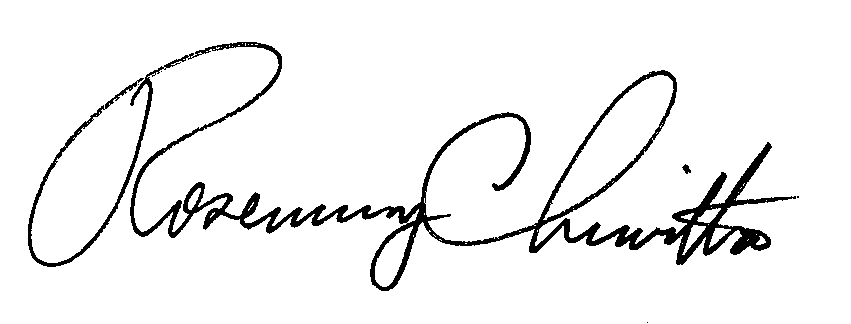 							Rosemary Chiavetta							Secretary(SEAL)ORDER ADOPTED:  December 8, 2016ORDER ENTERED:  December 8, 2016Pennsylvania Public Utility Commission,Bureau of Investigation and Enforcement  		V.Great American Power, LLC           M-2016-2536806